แบบตรวจสอบเอกสารประกอบการขอกำหนดตำแหน่งทางวิชาการ และรับรองการเผยแพร่
ผลงานทางวิชาการในลักษณะอื่น 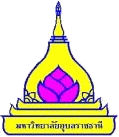 (ผลงานสร้างสรรค์ด้านวิทยาศาสตร์และเทคโนโลยี)คำชี้แจง : 1. โปรดตรวจสอบข้อมูลและรายการเอกสารหลักฐานที่ต้องส่ง โดยเติมคำในช่องว่าง หรือทำเครื่องหมาย  หน้าข้อความ             2. เลือกเฉพาะลักษณะการเผยแพร่ที่ผู้ขอเสนอ การเผยแพร่อื่นสามารถตัดออกได้	  3. กรณีที่ไม่สามารถระบุชื่อผู้ทรงคุณวุฒิ (peer reviewer) ได้ ให้ระบุสาขาวิชาที่ได้รับการแต่งตั้งให้ดำรงตำแหน่งทางวิชาการ หรือสาขาวิชาเชี่ยวชาญ ของผู้ทรงคุณวุฒิแต่ละท่าน พร้อมสังกัดผลงานทางวิชาการในลักษณะอื่น (ผลงานสร้างสรรค์ด้านวิทยาศาสตร์และเทคโนโลยี) จำนวน.......เรื่อง ซึ่งรายละเอียดและรายการเอกสารหลักฐานของผลงาน เป็นดังนี้ข้าพเจ้าขอรับรองว่าผลงานทางวิชาการในลักษณะอื่น (ผลงานสร้างสรรค์ด้านวิทยาศาสตร์และเทคโนโลยี) ที่ข้าพเจ้าเสนอ เป็นไปตามหลักเกณฑ์และวิธีการพิจารณาแต่งตั้งบุคคลให้ดำรงตำแหน่งทางวิชาการ และข้อความที่ปรากฏในแบบฟอร์มและหลักฐานที่ส่งมาพร้อมนี้ เป็นความจริงทุกประการลงชื่อ ........................................................
                  (.......................................................)
              วันที่.....................................................
	         ผู้ขอกำหนดตำแหน่งทางวิชาการการตรวจสอบของคณะ/วิทยาลัย		- ได้ตรวจสอบเอกสารหลักฐานตามที่ผู้ขอแจ้งมา พบว่า ถูกต้องและครบถ้วนตามหลักเกณฑ์และวิธีการพิจารณาแต่งตั้งบุคคลให้ดำรงตำแหน่งทางวิชาการลงชื่อ ........................................................
                  (.......................................................)
         ตำแหน่ง.......................................................     วันที่.....................................................
	              เจ้าหน้าที่ผู้ตรวจสอบลงชื่อ ........................................................
                  (.......................................................) ตำแหน่ง...รองคณบดีที่กำกับดูแลด้านการบริหารงานบุคคล....
              วันที่.....................................................	 	- ได้ผ่านการรับรองการเผยแพร่ผลงานทางวิชาการในลักษณะอื่น (ผลงานสร้างสรรค์ด้านวิทยาศาสตร์และเทคโนโลยี) ว่าเป็นไปตามหลักเกณฑ์และวิธีการพิจารณาแต่งตั้งบุคคลให้ดำรงตำแหน่งทางวิชาการแล้ว ในการประชุมคณะกรรมการประจำคณะ/วิทยาลัย................................ ครั้งที่........... เมื่อวันที่...............................									ลงชื่อ........................................									(....................................................)									คณบดีคณะ......................................									  วันที่...................................เรื่อง : ……………………………………ระบุชื่อเรื่อง แหล่งพิมพ์ ปีที่พิมพ์ จำนวนพิมพ์ จำนวนหน้า เป็นต้น..………………......................  
        (ลำดับที่ ...... ในแบบ ก.พ.อ. 03)สถานะผู้ขอในผลงาน    ผู้ประพันธ์อันดับแรก (first author)                                 ผู้มีส่วนสำคัญทางปัญญา (essentially intellectual author)   ผู้ร่วมจัดทำผลงาน (ไม่รวมผู้ขอ) จำนวน ............. คน รูปแบบ ผลงานสร้างสรรค์พร้อมด้วยสิ่งตีพิมพ์หรือเอกสารทางวิชาการ ที่แสดงถึงแนวคิดในการวิจัยค้นคว้าและพัฒนางานนั้น ๆ กระบวนการในการวิจัยและพัฒนา ผลการทดสอบคุณสมบัติต่าง ๆ ทั้งที่เป็นคุณสมบัติพื้นฐานและคุณสมบัติพิเศษที่เป็นข้อเด่น ผลการทดสอบในสภาพของการนาไปใช้จริงในสภาพที่เหมาะสมและศักยภาพของผลกระทบจากการนาไปใช้ในแง่เศรษฐกิจหรือสังคมการเผยแพร่ 1) ส่วนของผลงาน (เลือกตามที่เผยแพร่ผลงานในลักษณะใดลักษณะหนึ่ง)     การจัดนิทรรศการ  การจัดแสดง      การจัดการแสดง  การแสดงสาธารณะ      การบันทึกภาพ      การบันทึกเสียง   ภาพถ่าย           แถบบันทึกเสียง    ระบุ....................รายละเอียดการเผยแพร่ เช่น ชื่องาน สถานที่ วันที่จัดงาน หน่วยงานที่จัดงาน เป็นต้น.......................................2) ส่วนของเอกสารประกอบ (เลือกตามที่เผยแพร่ผลงานในลักษณะใดลักษณะหนึ่ง)     พิมพ์เผยแพร่          ระบุ .............(ประเภทของสิ่งพิมพ์, ชื่อโรงพิมพ์/สำนักพิมพ์, จังหวัด, เดือน/ปีที่พิมพ์, จำนวนพิมพ์, พิมพ์ครั้งที่ เป็นต้น)...............     เผยแพร่โดยสื่ออิเล็กทรอนิกส์         ระบุ .................(ประเภทของสิ่งพิมพ์, ชื่อโรงพิมพ์/สำนักพิมพ์, เดือน/ปีที่พิมพ์, จำนวนพิมพ์, พิมพ์ครั้งที่ เป็นต้น).....................เอกสารหลักฐานที่ต้องมี      หลักฐานการผ่านการประเมินคุณภาพ โดยต้องแสดงรายชื่อคณะกรรมการผู้ทรงคุณวุฒิในสาขาวิชานั้น ๆ หรือ 
          สาขาวิชาที่เกี่ยวข้อง (peer reviewer) ที่มาจากหลากหลายสถาบัน (แนบเอกสารหลักฐานการเผยแพร่ท้ายแบบฟอร์มนี้)          ระบุชื่อผู้ทรงคุณวุฒิ ตามคำสั่ง/ประกาศ/หนังสือ............ระบุชื่อหน่วยงาน....... ที่............. ฉบับลงวันที่......................              ซึ่งประกอบด้วย 1) ระบุชื่อและสังกัด.........................................................                              2) ระบุชื่อและสังกัด.........................................................                              3) ระบุชื่อและสังกัด.........................................................